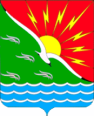 СОВЕТ ДЕПУТАТОВМУНИЦИПАЛЬНОГО ОБРАЗОВАНИЯЭНЕРГЕТИКСКИЙ ПОССОВЕТ НОВООРСКОГО РАЙОНА ОРЕНБУРГСКОЙ ОБЛАСТИТРЕТИЙ СОЗЫВР Е Ш Е Н И Е23.06.2020                             п. Энергетик                                   № 344О назначении публичных слушаний по проекту решения Совета депутатов муниципального образования Энергетикский поссовет Новоорского района Оренбургской области « Об утверждении отчета об исполнении бюджета муниципального образования Энергетикский поссовет Новоорского района Оренбургской области за 2019 год»В соответствии с Федеральным законом от 06.10.2003 №131-Ф3 «Об общих принципах организации местного самоуправления в Российской Федерации, руководствуясь Бюджетным кодексом Российской Федерации, Положением о бюджетном процессе и бюджетном устройстве в муниципальном образовании Энергетикский поссовет Новоорского района Оренбургской области, утвержденным решением Совета депутатов муниципального образования Энергетикский поссовет от 14.11. 2012 № 133, Уставом муниципального образования Энергетикский поссовет Новоорского района Оренбургской области, Положением о публичных слушаниях на территории муниципального образования Энергетикский поссовет Новоорского района Оренбургской области, утвержденным решением Совета депутатов муниципального образования Энергетикский поссовет от 27.02.2013№146, Совет депутатов муниципального образования Энергетикский поссовет Новоорского района Оренбургской области,Р Е Ш И Л:	1.Обнародовать проект решения «Об утверждении отчета об исполнении бюджета муниципального образования Энергетикский поссовет Новоорского района Оренбургской области за 2019 год» в здании администрации поссовета на доске объявлений, поселковой библиотеке, а также на официальном сайте администрации муниципального образования Энергетикский поссовет Новоорского района Оренбургской области: еnегgеtiк 56.гu не позднее 30.06.2020.2.Назначить публичные слушания по проекту решения «Об утверждении отчета об исполнении бюджета муниципального образования Энергетикский поссовет Новоорского района Оренбургской области за 2019год» на 15.07.2020 на 14.00 часов 00 минут, которые состоятся по адресу: Оренбургская область, Новоорский район, поселок Энергетик, 72, кабинет заместителя главы администрации муниципального образования Энергетикский поссовет.3.В публичных слушаниях по проекту решения «Об утверждении отчета об исполнении бюджета муниципального образования Энергетикский поссовет Новоорского района Оренбургской области за 2019 год» могут принимать участие граждане Российской Федерации, зарегистрированные на территории муниципального образования Энергетикский поссовет Новоорского района Оренбургской области, представители предприятий, учреждений и организаций всех форм собственности, расположенных на территории муниципального образования, представители общественных объединений, политических партий.4.Предложения и замечания граждан по проекту решения «Об утверждении отчета об исполнении бюджета муниципального образования Энергетикский поссовет Новоорского района Оренбургской области за 2019 год» принимаются с даты обнародования вышеназванного решения по 14.07. 2020 включительно в письменном виде в рабочие дни с 09.00 часов до 13.00 часов и с 14.00 часов до 17.00 часов по адресу: 462803, Оренбургская область, Новоорский район, поселок Энергетик, 72, приемная администрации муниципального образования Энергетикский поссовет.5.Настоящее решение вступает в силу после его официального опубликования в печатном средстве массовой информации Муниципального образования Энергетикский поссовет Новоорского района Оренбургской области «Правовой бюллетень Муниципального образования Энергетикский поссовет».6.Контроль за исполнением настоящего решения возложить на комиссию  по  бюджету, экономике, поселковому хозяйству и муниципальной собственности.Председатель          Совета депутатовмуниципального образования Энергетикский поссовет___________________ В.В. РязановИсполняющий полномочия главы муниципального образования Энергетикский поссовет_________________Е.В. Якунин